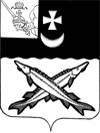 КОНТРОЛЬНО-СЧЕТНЫЙ ОРГАН БЕЛОЗЕРСКОГО МУНИЦИПАЛЬНОГО РАЙОНА161200, Вологодская область, г. Белозерск, ул. Фрунзе, д.35тел. (81756)  2-32-54,  факс (81756) 2-32-54,   e-mail: krk@belozer.ru   Заключениена проект решения Совета Куностьского сельского поселения о внесении изменений в решение Куностьского сельского поселения от 24.12.2019 № 42 «О бюджете Куностьского сельского поселения  на 2020 год и плановый период 2021 и 2022 годов»от 11 ноября 2020 года       	Экспертиза проекта проведена на основании  пункта 12.2 статьи 12 Положения о Контрольно-счетном органе Белозерского муниципального района, утвержденного решением Представительного Собрания Белозерского муниципального района от 26.05.2020 № 33, пункта 2 плана работы Контрольно-счетного органа Белозерского муниципального района на 2020 год.Предмет финансово-экономической экспертизы: проект  решения Совета Куностьского сельского поселения о внесении изменений решение Совета Куностьского сельского поселения от 24.12.2019 № 42 «О бюджете Куностьского сельского поселения на 2020 год и плановый период 2021 и 2022 годов».Цель экспертизы: определение достоверности и обоснованности показателей вносимых изменений в решение Совета Куностьского сельского поселения от 24.12.2019 № 42 «О бюджете Куностьского сельского поселения на 2020 год и плановый период 2021 и 2022 годов». 	Сроки проведения: с  09.11.2020 по 11.11.2020         Для заключения были представлены следующие документы:проект решения Совета Куностьского сельского поселения «О внесении изменений в решение Совета Куностьского сельского поселения от 24.12.2019 № 42;копия листа согласования проекта с результатами согласования;пояснительная записка Финансового управления Белозерского муниципального района;копии приказов Финансового управления Белозерского муниципального района от 09.10.2020 № 143, от 21.10.2020 № 155;копии уведомлений Финансового управления Белозерского муниципального района  от 09.10.2020 №24, от 21.10.2020 № 25;копия Постановления от 19.10.2020 № 68 Администрации Куностьского сельского поселения;копия приложения 24 к закону области «О внесении изменений в закон области», «Об областном бюджете на 2020 год и плановый период 2021 и 2022 годов;копия приложения 25 к закону области «О внесении изменений в закон области», «Об областном бюджете на 2020 год и плановый период 2021 и 2022 годов.В ходе проведения  экспертизы проекта решения установлено:Проектом решения предлагается утвердить основные характеристики бюджета поселения на 2020 год: - общий объем доходов в сумме 8 951,9 тыс. рублей, что меньше ранее утвержденного объема доходов на 777,3 тыс. рублей; -  общий объем расходов в сумме 9 158,9 тыс. рублей, что меньше ранее утвержденного объема расходов на 777,3 тыс. рублей; - в объем дефицита бюджета изменения не вносятся, дефицит бюджета поселения предусмотрен  в сумме 207,0 тыс. рублей  или 5,8% от общего объема доходов без учета объема безвозмездных поступлений и поступлений налоговых доходов по дополнительным нормативам отчислений (за счет входящего остатка собственных доходов на начало года).Изменения в плановые показатели 2021 года и 2022 года не вносятся.Проектом решения предлагается изложить пункт 15 решения Совета Куностьского сельского поселения от 24.12.2019 № 42 «О бюджете Куностьского сельского поселения на 2020 год и плановый период 2021-2022 годов» в новой  редакции, уточнив объем резервного фонда на 2020 год, а именно:на 2020 год – 0,0  тыс. рублей;на 2021 год – 1,1 тыс. рублей;на 2022 год – 1,1 тыс. рублей.	Приложение 1 «Источники внутреннего финансирования дефицита бюджета поселения на 2020 год и плановый период 2021 и 2022 годов» предлагается изложить в новой редакции. Предусмотрено изменение остатков  средств на счетах по учету средств  бюджета поселения, дефицит в размере 207,0 тыс. рублей.Нарушений ст.92.1 и ст.96 Бюджетного кодекса РФ при установлении размера дефицита не установлено.        Приложение 2 «Объем доходов бюджета Куностьского сельского поселения  на 2020 год и плановый период 2021 и 2022 годов, формируемый за счет налоговых и неналоговых доходов, а также безвозмездных поступлений» изложить в новой редакции, а именно:В соответствии с проведенным анализом ожидаемого исполнения бюджета поселения по налоговым и неналоговым доходам, проектом решения предлагается без изменений объема поступлений собственных доходов, произвести следующие корректировки по видам доходов:Таблица № 1                                                                                                                                тыс. рублейПриложение 3  «Перечень и коды главных администраторов доходов бюджета поселения на 2020 год и плановый период 2021 и 2022 годов и закрепляемые за ними виды (подвиды) доходов» изложить в новой редакции добавив коды на основании постановления от 19.10.2020 № 68.Таблица № 2                                                                                                                                тыс. рублейПриложение 5 «Распределение бюджетных ассигнований по разделам, подразделам  классификации расходов на 2020 год и плановый период 2021 и 2022 годов» предусмотрено изложить в новой редакции, а именно: уменьшив объем расходов на сумму 777,3 тыс. рублей из них: Снятие субсидии на обустройство систем уличного освещения в сумме 806,6 тыс. рублей. Основанием является приложение 24 к закону области (субсидия на обустройство систем уличного освещения);поступление субсидии на организацию уличного освещения в сумме 29,3 тыс. рублей. Основанием является приложение 25 к закону области (субсидия на организацию уличного освещения).Таблица № 3                                                                                                                                тыс. рублейПриложение 6 «Распределение бюджетных ассигнований по разделам, подразделам, целевым статьям и видам расходов в ведомственной структуре расходов бюджета поселения на 2020 год и плановый период 2021 и 2022 годов» предлагается изложить в новой редакции, а именно: уменьшить объем расходов на сумму 777,3 тыс. рублей, справки об изменении бюджетных ассигнований, также учесть следующие поправки:Таблица № 4                                                                                                                                тыс. рублей          Приложение 7 «Распределение средств на реализацию муниципальной программы «Развитие территории Куностьского сельского поселения на 2018-2020 годы» предлагается изложить в новой редакции. С учетом вносимых поправок объем расходов по основным мероприятиям программы составит: Таблица № 5                                                                                                                             тыс. рублейПриложение 9 «Межбюджетные трансферты, передаваемые бюджету Куностьского сельского поселения из бюджета муниципального района на осуществление части полномочий по решению вопросов местного значения в соответствии с заключенными соглашениями на 2020 год» предлагается изложить в новой редакции, согласно внесенным поправкам, а именно по межбюджетным трансфертам, передаваемые на осуществление полномочий по определению стоимости услуг, предоставляемых согласно гарантированному перечню услуг по погребению с уменьшением бюджетных ассигнований в сумме 0,6 тыс. рублей. Расходы в 2020 году по межбюджетным трансфертам составили общую сумму 424,9 тыс. рублей.Выводы:Представленный проект решения Совета Куностьского сельского поселения о внесении изменений в решение Совета Куностьского сельского поселения от 24.12.2019 № 42 «О бюджете Куностьского сельского поселения на 2020 год и плановый период 2021 и 2022 годов» разработан в соответствии с  бюджетным законодательством, Положением о бюджетном процессе в Куностьского сельского поселения и рекомендован к принятию.Аудиторконтрольно-счетного органа района                                               М.А. ЯковлеваНаименование вида доходаУтверждено по бюджетуна 2020 год(решение от 29.09.2020№ 29)ПоправкиУточненный бюджет на 2020 год(проект решения)Основание12345Налоговые и неналоговые доходы 3 545,00,03 545,0НДФЛ3 082,03 082,0ЕСХН0,40,4Налог на имущество169,0-17,0152,0За 2019 год фактическое поступление налога на имущество физических лиц составило в сумме 129,0 тыс. рублей, за 10 месяцев 2019 года поступление составило 58,6 тыс. рублей, или 45,4% годового поступления. За 10 месяцев 2020 года поступление налога на имущество в сумме 48,3 тыс. рублей, следовательно из расчета видно, что в 2020 году налога на имущество должно поступить в сумме 106,4 тыс. рублей. Согласно, анализа задолженности по налогу на имущество с физических лиц сумма недоимки по данному налоговому источнику составила на 01.10.2020 года в сумме 27,3 тыс. рублей. Таким образом, плановые показатели на 2020 год в Куностьском сельском поселении завышены, существует риск выпадающих доходов по данному доходному источнику.Земельный налог с организаций29,0+15,044,0За 2019 год фактическое поступление земельного налога с физических и юридических лиц составило в сумме 284,1 тыс. рублей, за 10 месяцев 2019 года поступление составило 143,1 тыс. рублей или 50,4%годового поступления. За 10месяцев2020 года поступило земельного налога с физических и юридических лиц составило в сумме 148,3 тыс. рублей, следовательно из расчета видно, что в 2020 году земельного налога должно поступить в сумме 294,2 тыс. рублей. Недоимка по земельному налогу по состоянию на 01.10.2020 года составила 89,6 тыс. рублей. Таким образом, Куностьское сельское поселение планирует исполнение плановых показателей 2020 года.Земельный налог с физических лиц254,0254,0За 2019 год фактическое поступление земельного налога с физических и юридических лиц составило в сумме 284,1 тыс. рублей, за 10 месяцев 2019 года поступление составило 143,1 тыс. рублей или 50,4%годового поступления. За 10месяцев2020 года поступило земельного налога с физических и юридических лиц составило в сумме 148,3 тыс. рублей, следовательно из расчета видно, что в 2020 году земельного налога должно поступить в сумме 294,2 тыс. рублей. Недоимка по земельному налогу по состоянию на 01.10.2020 года составила 89,6 тыс. рублей. Таким образом, Куностьское сельское поселение планирует исполнение плановых показателей 2020 года.Государственная пошлина5,0+2,07,0Согласно расчету госпошлины, среднемесячный платеж государственной пошлины в 2019 году составил 0,7 тыс. рублей соответственно в 2020 году госпошлины планируется поступить в сумме 7,8 тыс. рублей. Данный вид дохода носит нерегулярный характер. Планируется исполнение плана.Административные штрафы, установленные законами субъектов Российской Федерации об административных правонарушениях, за нарушение муниципальных правовых актов0,6-0,30,3Откорректирован план, согласно фактического поступления по данному коду доходов.Доходы от денежных взысканий (штрафов), поступающие в счет погашения задолженности, образовавшейся до 1 января 2020 года, подлежащие зачислению в бюджет муниципального образования по нормативам, действовавшим в 2019 году  0,0+0,30,3Откорректирован план, согласно фактического поступления по данному коду доходов.Прочие неналоговые доходы бюджетов сельских поселений5,05,0Код доходаНаименование вида дохода 2 18 60010 10 0000 150Доходы бюджетов сельских поселений от возврата остатков субсидий, субвенций и иных межбюджетных трансфертов, имеющих целевое назначение, прошлых лет из бюджетов муниципальных районов.2 19 60010 10 0000 150Возврат прочих остатков субсидий, субвенций и иных межбюджетных трансфертов, имеющих целевое назначение, прошлых лет из бюджетов сельских поселений.НаименованиеРПУтверждено по бюджету на 2020 год(решение от 29.09.2020№ 29)ПоправкиУточненный бюджет на 2020 год(проект решения)123456Общегосударственные вопросы01003 634,0+40,03 674,0Национальная оборона020093,593,5Национальная безопасность и правоохранительная деятельность0300388,6+41,7430,3Национальная экономика0400317,1317,1Жилищно-коммунальное хозяйство05004 378,3-859,03 519,3Образование07002,92,9Культура, кинематография080053,053,0Социальная политика1000248,8248,8Физическая культура и спорт1100820,0820,0ВСЕГО РАСХОДОВ9 936,2-777,39 158,9КФСРКВСРКЦСРКВРПоправкиОснование 12345601048099100000190120-20,0Приказ ФУ от 09.10.2020 №143 (Заимствование бюджетных ассигнований на оплату счетов ГСМ)01048099100000190240+20,0Приказ ФУ от 09.10.2020 №143 (Заимствование бюджетных ассигнований на оплату счетов ГСМ)050380923002S3350240-64,5Приказ ФУ от 21.10.2020 №155 (За счет запанированных бюджетных ассигнований запланированы работы по обслуживанию уличного освещения и вывозу ТКО с территории кладбища)050380923002S1090240+14,9Приказ ФУ от 21.10.2020 №155 (За счет запанированных бюджетных ассигнований запланированы работы по обслуживанию уличного освещения и вывозу ТКО с территории кладбища)05038092300223030240+49,6Приказ ФУ от 21.10.2020 №155 (За счет запанированных бюджетных ассигнований запланированы работы по обслуживанию уличного освещения и вывозу ТКО с территории кладбища)01048099100000190240-0,9Приказ ФУ от 21.10.2020 № 155 (Пени за нарушение правил гос. закупок)01048099100000190850+0,9Приказ ФУ от 21.10.2020 № 155 (Пени за нарушение правил гос. закупок)01048099100000190120+20,0Возмещение на оплату труда 01048099100000190240+23,0Приобретение ГСМ и запчастей к служебному автотранспорту01118097050000000870-1,1По данной статье расходов до конца года не планируется01138099100000190240+35,7Оплата счетов за услуги редакции01138099400020520240-40,0Свободные бюджетные ассигнования, работы по установке границ п. Н. Мондома планируются в 2021 году01138099100000190830+3,0Возмещение морального вреда физ. лицу по решению суда01138099100090260540-0,6Уменьшение суммы по межбюджетному трансферты (погребение)03098099100023040240-80,0Свободные бюджетные ассигнования, работы по проведению берего-укрепительных работ по ГТС планируется в 2021 году03108092300123010240+121,7Ремонт пожарного водоема и заработная плата с начислениями работнику за скашивание мирал. полосы05038092300223030240+40,0Уборка кладбища организацией Чистый сед05038092300223050240-121,7Снятие лимитов с обустройства контейнерных площадок (уменьшен объем работ)050380923002S1090240-806,6Согласно приложению 24 к закону области. (Снята субсидия на обустройство систем уличного освещения)050380923002S3350240+29,3Согласно приложение 25 к закону области (Субсидия на организацию уличного освещения)-777,3НаименованиеРПУтверждено по бюджету на 2020 год(решение от 29.09.2020№ 29)ПоправкиУточненный бюджет на 2020 год(проект решения)123456Основное мероприятие, направленное на обеспечение мер пожарной безопасности0310308,6+121,7430,3Основное мероприятие, направленное на повышение уровня комплексного обустройства населенных пунктов05032 618,1-859,01 759,1Основное мероприятие, направленное на содержание муниципальных дорог общего пользования0409317,1317,1Основное мероприятие, направленное на организацию и проведение мероприятий по направлениям государственной молодежной политики07072,92,9Основное мероприятие, направленное на развитие физической культуры и спорта1101820,0820,0Основное мероприятие «Жилищное хозяйство»0501165,3165,3Основное мероприятие по коммунальному хозяйству, направленное на содержание водопроводной сети0505489,9489,9Основное мероприятие «Мероприятия по охране и комплексному использованию водных ресурсов, обеспечение населения качественной питьевой водой0502110,0110,0ВСЕГО РАСХОДОВ4 831,9-737,34 094,6